SEMAINE 1Les activités proposées ont été pensées pour être le plus facilement réalisable chez vous en terme de matériel. Pour les enfants qui savent reconstituer leur prénom sans modèle, vous pouvez passer à l’écriture du prénom.Démarche: Tracer les lettres devant l’enfant et verbaliser le tracé (je pars d’en  haut, je descends…je pars à gauche…je descends penché)-Pour commencer, il est préférable de réaliser les tracés dans de la farine, du sable, de la semoule, de la terre…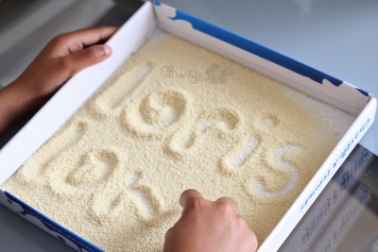 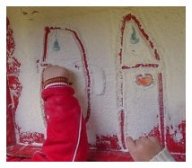 -Le passage au crayon n’en sera que plus simple par la suite si l’enfant maîtrise bien le tracé.-Si votre enfant est prêt,  passez ensuite au crayon (assez large).Veillez à une tenue correcte (dites lui, attention pense à la pince du crocodile  ) 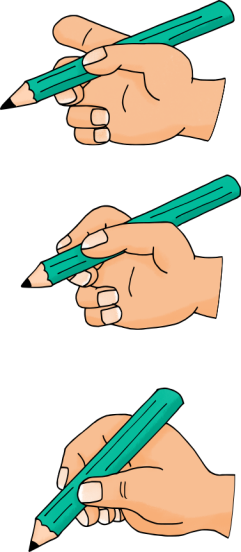 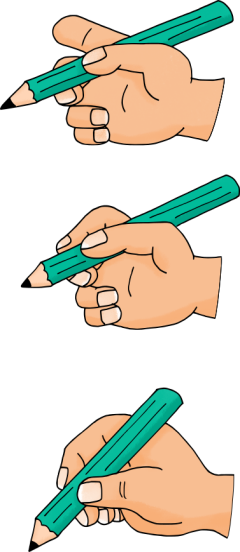 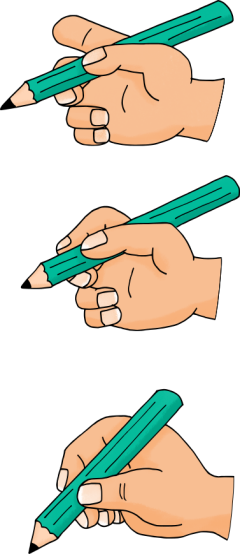 Oeuvres de Pierre Soulages (artiste français)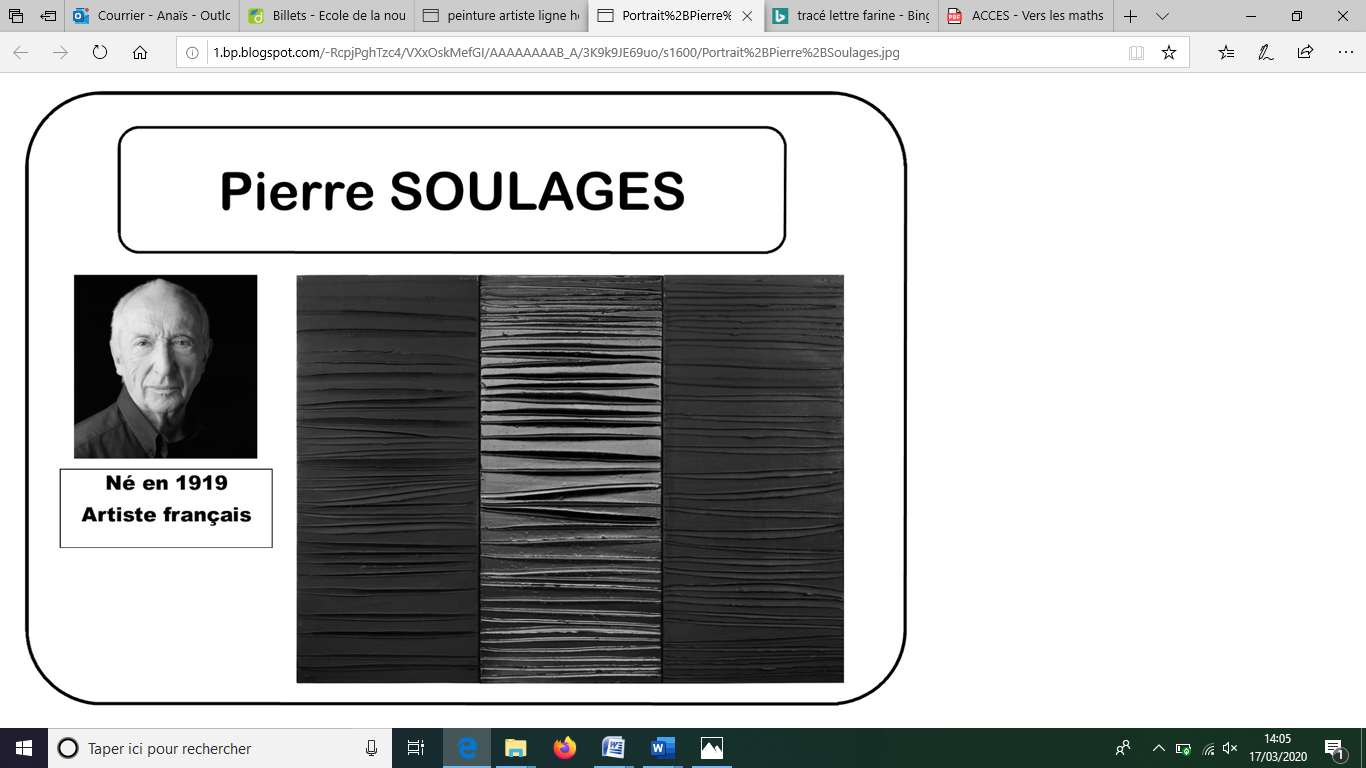 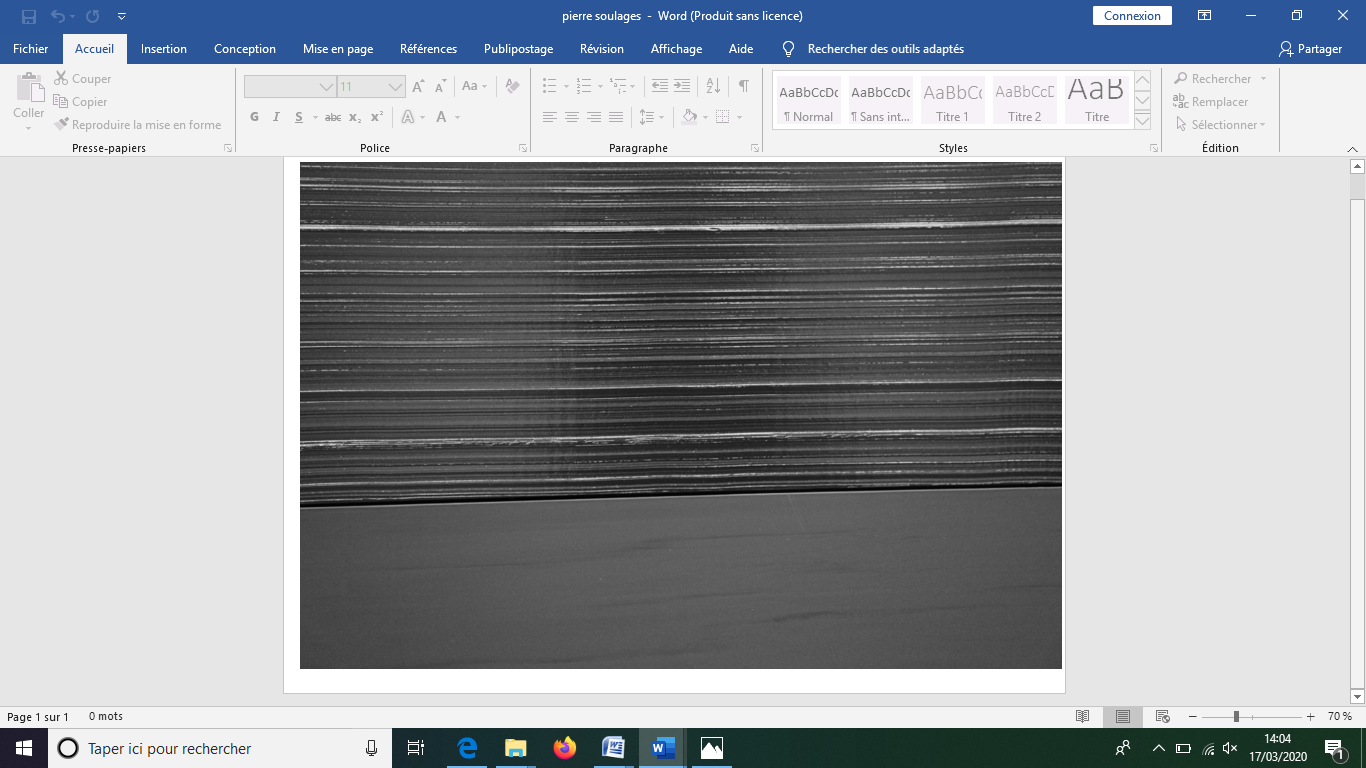 Activités autonomes : pour travailler la motricité fine, favoriser une bonne tenue du crayon.Matériel : pinces à linge, bout de carton ou à défaut boite à camembert, livre cartonné ou étendoir à linge.Activité 1:J’accroche les pinces à linge sur le bout de carton. Lorsque j’ai fini, je les enlève et je range le matériel. Rôle de l’adulte : veiller à la bonne façon de pincer (pouce + index)Matériel : pâte à modelerActivité 2Je modèle des boules, des colombins… Je peux essayer de reproduire des modèles (soleil, bonhomme…)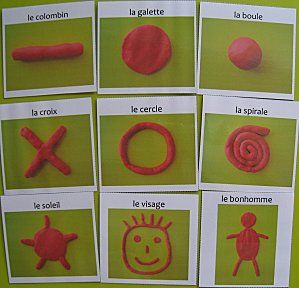 Matériel : papiers (magazines, publicités, brouillons…), boite pour stocker.Activité 3Je déchire du papier et je les mets dans une petite boite pour plus tard.LANGAGE ECRIT Graphisme : Découverte des lignes horizontales. Matériel : Peintures à la fin du document à montrer, pâte à modeler ou crayons ou spaghetti ou kaplas.Tâche/consigne :  J’observe les peintures et je décris ce que je vois.Adulte : Faire verbaliser l’enfant sur ce qu’il voit : des lignes couchées, et apporter le terme horizontal et faire le lien avec l’horizon (faire le geste du regard vers l’horizon et la main qui montre de la gauche vers la droite).Tâche/consigne :  Maintenant avec du petit matériel ; réalise des lignes horizontales.Faire le bilan de l’activité : Tu as réalisé des lignes horizontales, couchées.Graphisme : Prendre conscience des lignes horizontales dans son environnement. Matériel : sa maison, ses vêtements, le jardin…Tâche/consigne :  Partons à la chasse aux lignes horizontales !  Tu dois retrouver des lignes couchées..il y en plus qu’on ne pense alors ouvre bien tes yeux  Adulte : Faire verbaliser l’enfant sur ce qu’il voit avec le lexique « ligne », « horizontal »Principe alphabétique :  Mémoriser l’écriture de son prénom. Matériel : pâte à modeler Activité 1 (réactivation de ce qui a été fait en classe)L’adulte écrit en grand et en capitale d’imprimerie le prénom de l’enfant. Nommer chaque lettre écrite au fur et à mesure.Tâche/consigne pour élève :  Réalise les lettres de ton prénom à la pâte à modeler. Si vous n’avez pas de pâte à modeler, passez à l’activité suivante cela n’est pas grave.Faire le bilan de l’activité : Qu’as-tu fait ?  J’ai fait mon prénom à la pâte à modeler.Donc ton prénom commence par la lettre… puis..puis… Voici ton prénom…Matériel : bouchons de lait, d’eau,pinces à linge en bois ou simplement papier.L’adulte doit avoir en amont écrit les lettres du prénom de l’enfant 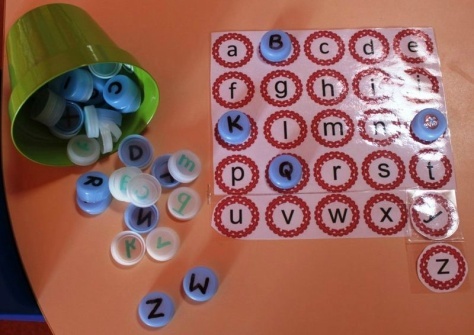 sur les  bouchons ou pinces ou sur papier. Une lettre par objet.Tâche/consigne pour élève :  Reconstitue ton prénom à l’aide du matériel.Laisser le modèle du prénom pour les enfants qui en ont encore besoin.Faire le bilan de l’activité : Qu’as-tu fait ?  J’ai reconstitué mon prénom.Faire nommer les lettres.MATHEMATIQUES Reproduire un modèle, dénombrer, comparer des quantités.Matériel : Légos ou duplos (si vous n’avez pas, d’autres activités seront proposées) ; boite de légo + petite boite pour l’enfant pour déplacer les différents légosRôle Adulte :  Construire une tour modèle (3 à 5 éléments), et demander à l’enfant de la reproduire à l’identique. Mettre la boite de légos à un endroit plus éloigné.Tâche/consigne :  Regarde bien la tour que je viens de construire, tu vas devoir aller chercher des légos pour la reconstituer. Attention, je veux qu’elle soit pareille. -Faire verbaliser la tour modèle de l’adulte : il y a 1 légo vert, 1 légo rouge et 1 légo bleu et montrer avec ses doigts en même temps. Maintenant à toi de jouer, prends ta boite et va chercher ce qu’il faut là bas (légos mis un peu plus loin..pas non plus à l’autre bout du jardin ;) ) Mise en action de l’enfant : Rôle adulte : verbaliser les réussites, erreurs etc…-Reproduire l’activité plusieurs fois en variant la hauteur des tours.-Verbaliser avec l’enfant sa tour : il y a 2 rouges (1 et encore 1) puis 1 jaune donc 2 et 1 cela fait…3 OU  1 et encore 1 cela fait 2…et montrer la quantité avec ses doigts.Bien sûr, la hauteur des tours dépendra de votre enfant (vous pouvez aller au-delà de 3 tout en verbalisant et faisant compter).Rappel : En PS, l’objectif est de savoir dénombrer jusqu’à 3 et de connaitre les différentes représentations de 1 à 3.Faire le bilan de l’activité Exprimer des quantités.Matériel : Une boite ou panier / des objets de la maison / images des différentes représentations à dessiner sur des bouts de papier et pour les mains à réaliser en vrai 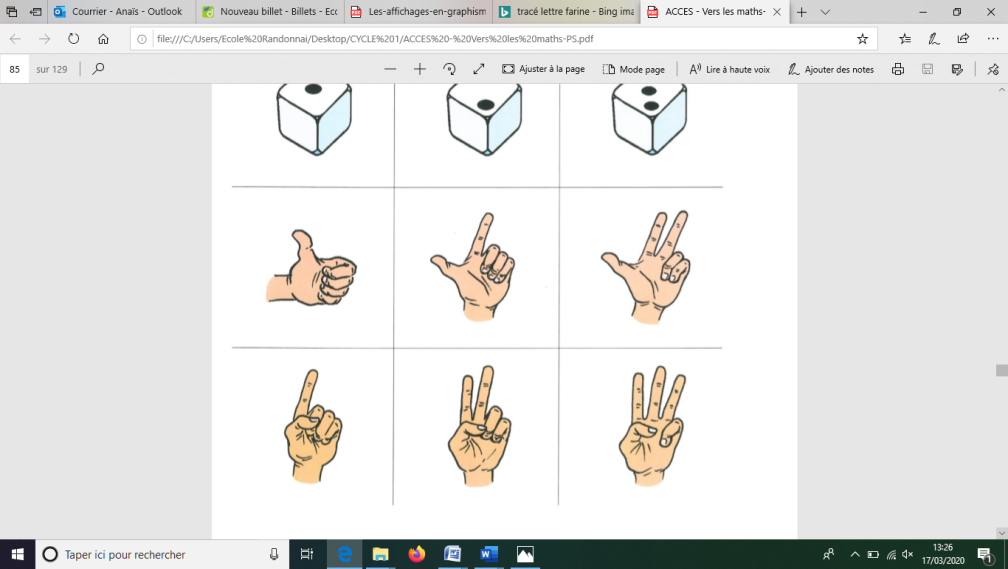 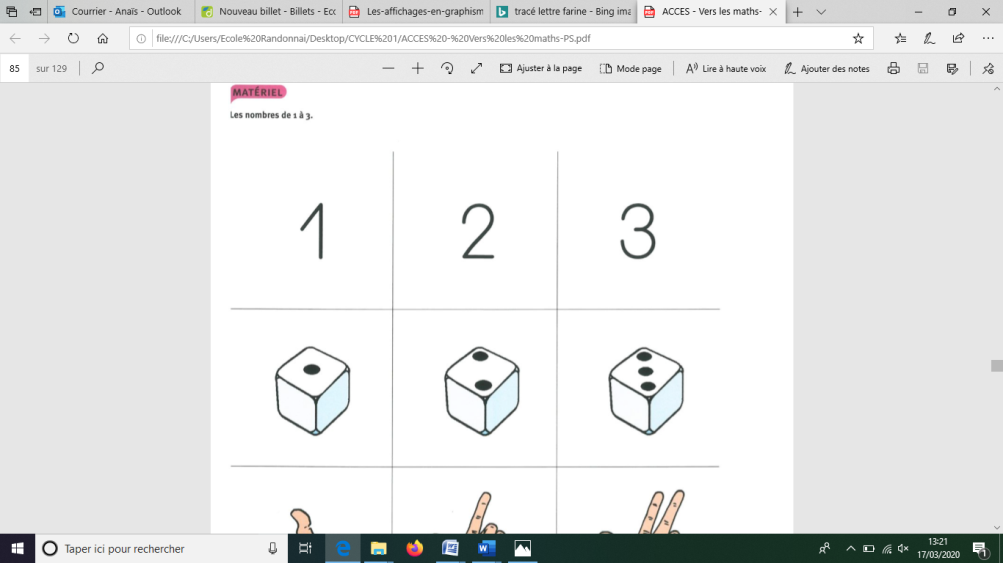 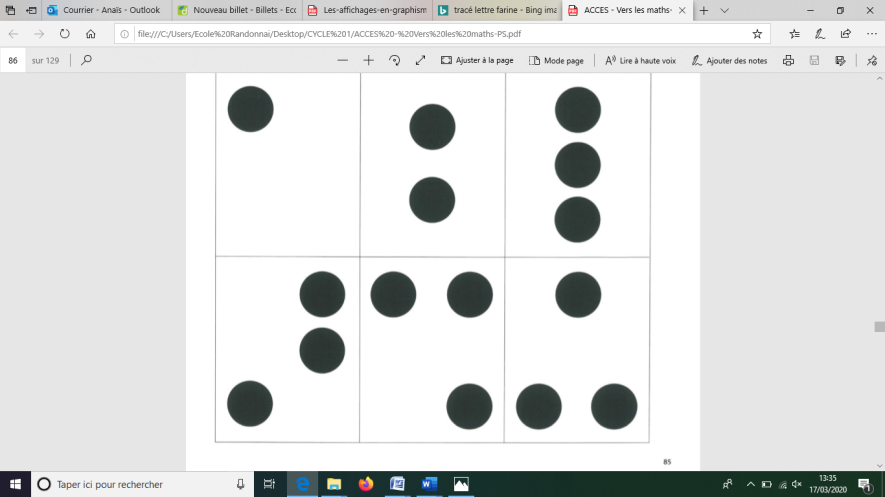 Tâche /consigne : L’enfant reçoit un panier ou une boite.  Dans ce panier a été déposé une des cartes configuration dé, écriture chiffrée…Tu dois aller chercher dans la maison, des objets / jouets  comme indiqué sur la carte.Mise en action de l’enfant Rôle adulte : Verbaliser les réussites , erreurs de l’enfants en le faisant dénombrer ; en récitant la comptine numérique (1,2,3) et favoriser le comptage en déplaçant les objets (pour distinguer les objets comptés de ceux qui ne le sont pas encore).-Reproduire l’activité plusieurs fois en variant la carte configuration dans le panier.-Pour les quelques élèves dont le dénombrement jusqu’à 3 est acquis ainsi que la connaissance des différentes représentations (voir les images du dessus) , vous pouvez allez plus loin (4-5-6) en variant également les différentes représentationsFaire le bilan de l’activité